Publicado en Sevilla el 03/06/2019 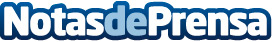 Embalajes Guadaíra recomienda embalajes de madera, jaulas y cunas para un transporte industrial más seguro  Entre los servicios de la empresa sevillana, Embalajes Guadaíra, destaca la fabricación y distribución de embalajes industrialesDatos de contacto:Embalajes Guadaíra954 10 25 05Nota de prensa publicada en: https://www.notasdeprensa.es/embalajes-guadaira-recomienda-embalajes-de Categorias: Andalucia Logística Consumo Otras Industrias http://www.notasdeprensa.es